 Kolorowanie według kodu. 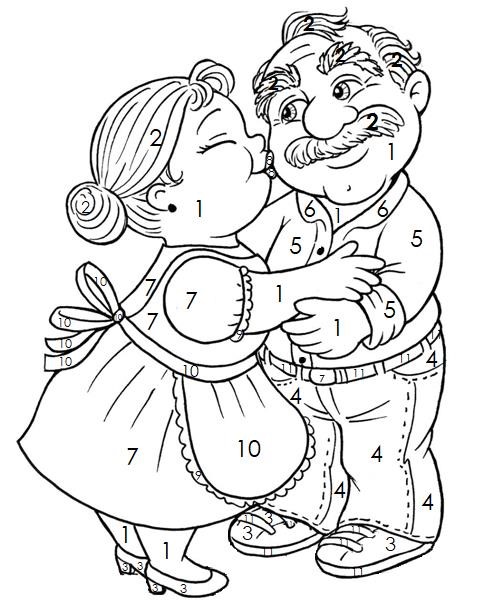 1-kremowy          7 – żółty			8 - czerwony- szary          6 - jasny zielony                4  - brązowy                                                    9 - fioletowy   10 – różowy        5 - ciemny zielony                – granatowy        11- czarny  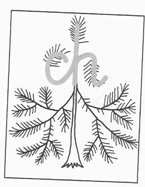 Dokończ pisanie literek ch, ChCh ……………………………………………………………ch………………………………………………………………2. Połącz sylaby napisane na śnieżynkach. Zapisz utworzone wyrazy.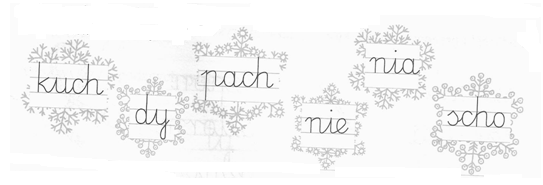 3. Zamaluj drogę, która zaprowadzi zająca do jego przysmaku.  Jak nazywa się to warzywo? Napisz jego nazwę.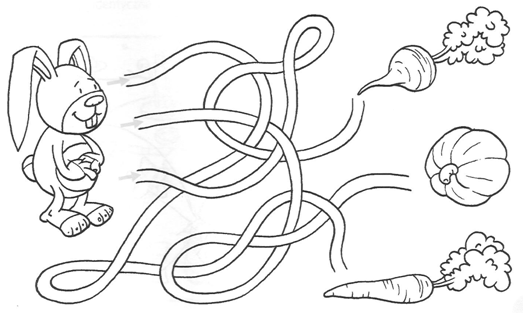 4. Napisz wyrazy w odpowiedniej kolejności tworząc sensowne zdania.Wstaw brakującą taką samą literę i odczytaj zdania.Ola obiera owoce._ rysia   _armi   _ury._iotruś   _isze   _iórem._enek   _nalazł   _apałki._asia   _upuje   _alafiora.Ola   _owa   _omika. 2. Przeczytaj wyrazy. Podkreśl literę, którą się różnią te wyrazy.kosa – rosa                                    woda  − sodabilet  − balet woda −  soda                                          Jola − Tolatama  −  tara3. Utwórz nowe wyrazy z liter:k,o, t, l, e, t  −   kot, kotek, tok, lok, to, lek,…c, e, b, u, l, a  −    cel, Cela,……………………….z, e, g, a, r, e, k  −   rak, kra ……………………k, w, i, a, t, e, k   −    kwiat………………………4. Ponumeruj wyrazy – rozwiązania zagadek, zgodnie z numerami zagadek.   Zagadki                                                                             WyrazyMa białą korę.                                                                   dźwigPłynie, wije się,                                                                dzwonekWzywa na lekcję.                                                             rzeczkaJest niezbędny na budowie.                                              brzozaKiedyś były kryte słomą.                                                  dzbanPotrzebny do malowania.                                                  deszczDzwoni o szyby.                                                                pędzel5. Odszukaj ukryte wyrazy i podkreśl je. Przeczytaj wyrazy ukryte i całe wyrazy. dachówka                                                             deszczówkagorączka                                                              kosztownykoszykówka                                                          wschodzićpoprzeczka                                                           schroniskowczasy                                                                 uroczystośćzachód                                                                   sznurowadłobudzik                                                                    wschodzićtydzień                                                                   krzyżówka6. Czytaj głośno i wyraźnie.                            Brzoza                         mabia                        łąko                        rę.                7. Czytaj  wyrazy sylabami. ba-lo-ny               ka-na-pa                za-ba-wa                     ka-la-re-pa      gi-ta-ra                ba-za-ry                 ba-na-ny                     ma-ku-la-tura ba-ra-ny              ka-se-ta                   za-ku-py                   Do-mi-ni-ka ga-ze-ta               ro-le-ta                   Ju-dy-ta                    ga-la-re-ta        ma-li-na               ma-za-ki                ro-ga-le                    ko-lo-ro-wy  ko-ra-le                ró-żo-wa               da-le-ko                    te-le-fo-nu-je   li-te-ry                sa-ła-ta                  bi-le-ty                      cze-ko-la-da  li-za-ki                po-go-da               bu-du-je                    po-ka-za-ła    Zamaluj odpowiednią liczbę Rozszyfruj wyrazy.        Wstaw znaki < , > , =.         20........7     8........18   10........9    17......11  15........15      18.......15   Oblicz.         12+ 2 = .....                           16 - 2 = .....       10 - 4 = .....                           5+ 6= .....        5 + 7 = .....                           20 - 20 = .....        14 - 1 = .....                           11 + 4= .....        2 + 8 = .....                           17– 7 = .....	Rozwiąż zadanie. Krzysiu  miał 12 kredek. Od babci dostał jeszcze 2 kredki. Ile kredek ma teraz Krzysiu ?   Rozwiąż zadanie. Paweł zerwał mamie 10 tulipanów i 5 bratków. Ile kwiatów zerwał mamie Paweł?  	    Rozwiąż zadanie. Tato wbił 8 gwoździ do  drewnianej deski, Niestety trzy skrzywiły się. Tato musiał je wyciągnąć.  Ile gwoździ zostało  w dece? 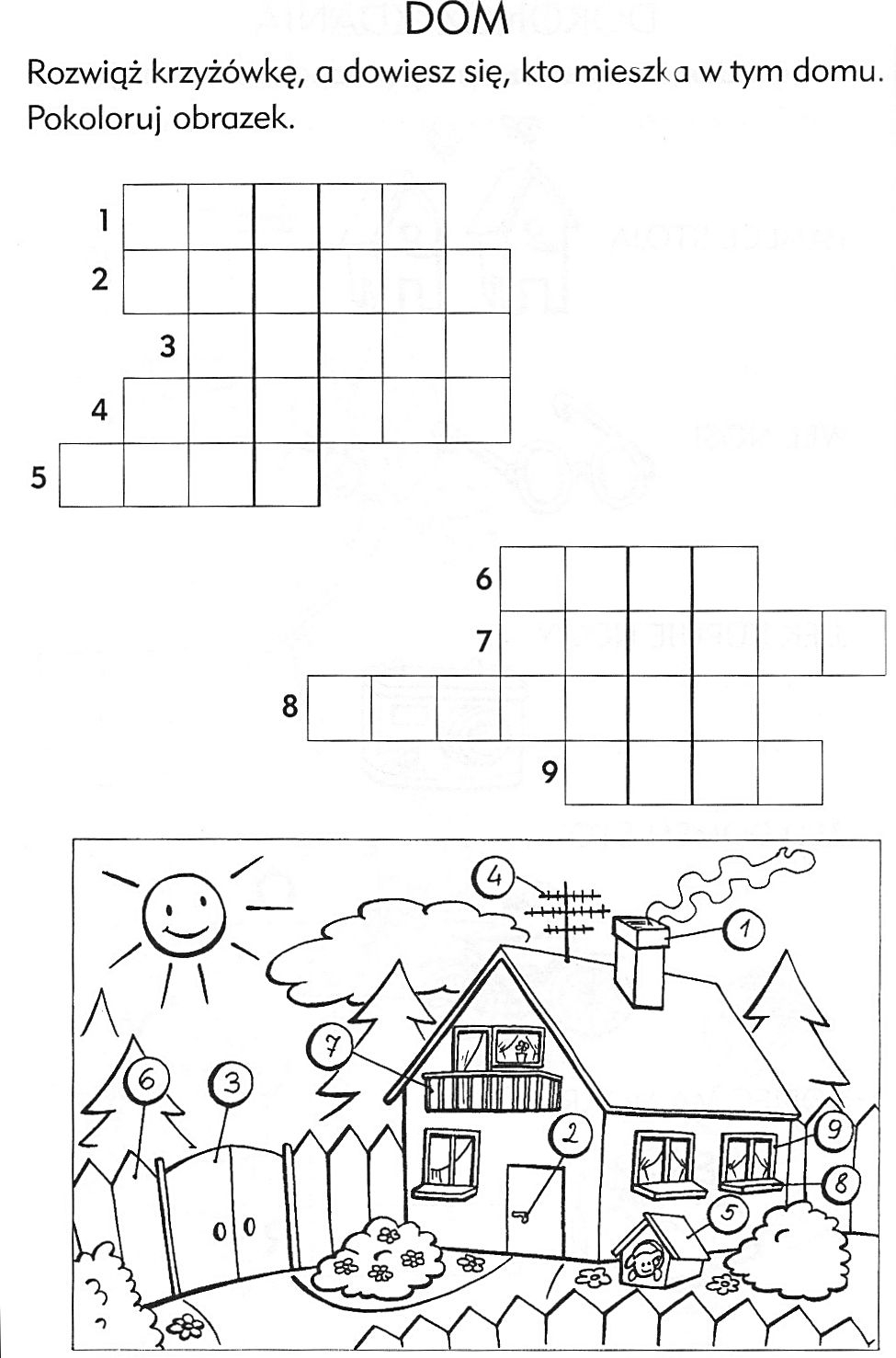 zdrowymWduch.zdrowyciele5 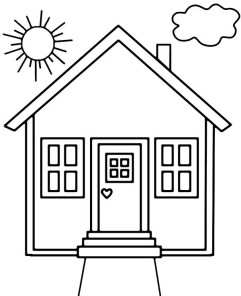 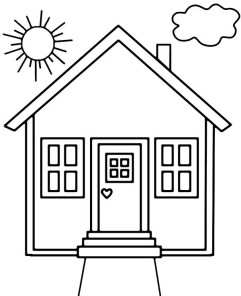 2 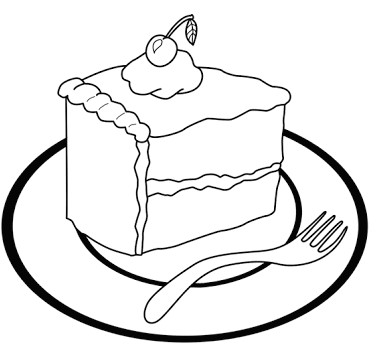 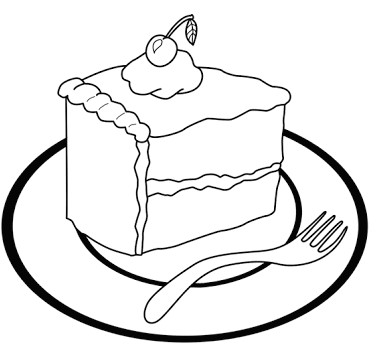 1 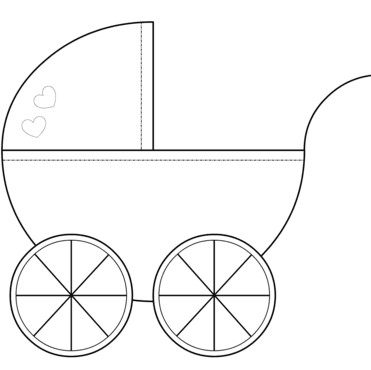 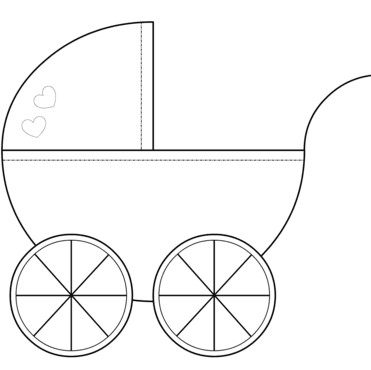 4 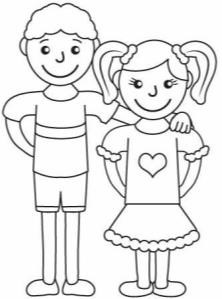 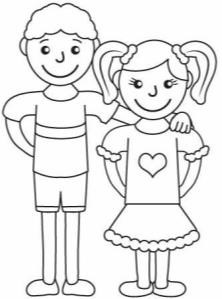 3 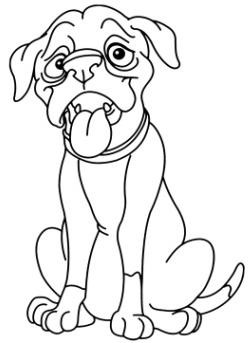 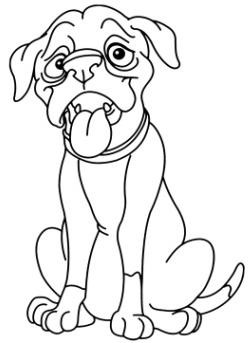 N Z A W U C K 